 Заключениена проект постановления администрации Партизанского городского округа «Об утверждении муниципальной программы «Дорожная деятельность и благоустройство Партизанского городского округа» на 2022-2026 годы» 19.10.2021                                                                                                           		     №90Настоящее заключение составлено по результатам проведения экспертно-аналитического мероприятия - финансово-экономической экспертизы проекта постановления администрации Партизанского городского округа  «Об утверждении муниципальной программы «Дорожная деятельность и благоустройство Партизанского городского округа» на 2022-2026 годы» (далее по тексту- Проект). Экспертиза Проекта проведена, заключение подготовлено на основании пункта 2 статьи 157 Бюджетного кодекса Российской Федерации, статьи 9 Федерального закона Российской Федерации от 07.02.2011 №6- ФЗ «Об общих принципах организации и деятельности контрольно - счетных органов субъектов Российской Федерации и  муниципальных образований», статьи 8 Положения «О контрольно – счетной палате Партизанского городского округа», принятого решением Думы Партизанского городского округа от 26.09.2014 №114, плана работы Контрольно-счетной палаты на 2021 год. Экспертиза проведена председателем Контрольно – счетной палаты Партизанского городского округа Зыбиным Романом Анатольевичем на основании распоряжения от 14.10.2021 №0104/112.Проект поступил в Контрольно-счетную палату Партизанского городского округа 14.10.2021, с сопроводительным письмом от 13.10.2021 без номера. Одновременно с Проектом представлены: копия заключения начальника юридического отдела администрации городского округа на Проект, лист согласования Проекта. При проведении экспертизы использовались следующие нормативные правовые, правовые акты, документы и материалы:- Бюджетный Кодекс Российской Федерации;- Федеральный закон от 06.10.2003 №131-ФЗ «Об общих принципах организации местного самоуправления в Российской Федерации»;- Решение «О бюджете Партизанского городского округа на 2021 год и на плановый период 2022 и 2023 годов», принятое решением Думы Партизанского городского округа от 29.12.2020 №205-р; - «Порядок принятия решения о разработке, формировании и реализации муниципальных программ и оценки эффективности их реализации», утвержденный постановлением администрации Партизанского городского округа от 26.08.2013 №890-па;-  «Перечень муниципальных программ Партизанского городского округа на 2022 год», утвержденный постановлением администрации Партизанского городского округа от 20.05.2021 №889-паФинансово-экономическая экспертиза Проекта проведена с целью проверки обоснованности разработки, принятия и его соответствия требованиям действующего законодательства, нормативных правовых и правовых актов.В ходе экспертно –аналитического мероприятия –экспертизы Проекта постановления администрации Партизанского городского округа установлено следующее: Представленным проектом предусматривается утверждение муниципальной программы «Дорожная деятельность и благоустройство Партизанского городского округа» на 2022-2026 годы». По тексту Проекта постановления указывается, что муниципальная программа прилагается к нему. В соответствии с пунктом 2.7. «Порядка принятия решения о разработке, формировании и реализации муниципальных программ и оценки эффективности их реализации», утвержденного постановлением администрации Партизанского городского округа от 26.08.2013 №890-па, ответственный исполнитель согласовывает проект со структурными подразделениями администрации Партизанского городского округа и направляет его в срок до 1 июля в Контрольно-счетную палату Партизанского городского округа для получения заключения о результатах экспертно-аналитического мероприятия.Проект направлен в Контрольно-счетную палату 13.10.2021, фактически представлен 14.10.2021, то есть с нарушением срока, установленного указанным муниципальным правовым актом. Проектом предусматривается, что реализация муниципальной программы «Дорожная деятельность и благоустройство Партизанского городского округа» на 2022-2026 годы предполагается с 2022 года. В соответствии с пунктом 2.7. «Порядка принятия решения о разработке, формировании и реализации муниципальных программ и оценки эффективности их реализации», утвержденного постановлением администрации Партизанского городского округа от 26.08.2013 №890-па муниципальные программы, предлагаемые к реализации начиная с очередного финансового года, подлежат утверждению в срок не позднее 1 сентября текущего финансового года.Таким образом, установленный муниципальным правовым актом, срок утверждения муниципальной программы «Дорожная деятельность и благоустройство Партизанского городского округа» на 2022-2026 годы нарушен. В соответствии с требованиями пункта 2.1. «Порядка принятия решения о разработке, формировании и реализации муниципальных программ и оценки эффективности их реализации», утвержденного постановлением администрации Партизанского городского округа от 26.08.2013 №890-па, разработка муниципальных программ осуществляется на основании перечня муниципальных программ, утверждаемого администрацией Партизанского городского округа. В соответствии с «Перечнем муниципальных программ Партизанского городского округа на 2022 год», утвержденным постановлением администрации Партизанского городского округа от 20.05.2021 №889-па, разработке и принятию подлежит муниципальная программа - «Дорожная деятельность и благоустройство Партизанского городского округа» на 2022-2026 годы. Этим же перечнем, в качестве основные направлений реализации данной программы, определено: поддержание автомобильных дорог общего пользования местного значения на уровне, соответствующем требованиям к их транспортно-эксплуатационному состоянию путем выполнения работ по ремонту и содержанию дорог; повышение транспортной доступности на территории городского округа; повышение уровня благоустроенности территории городского округа; обеспечение сохранности и содержания мест захоронения на территории Партизанского городского округа.Цели муниципальной программы, указанны в паспорте и текстовой части представленного Проекта, ими устанавливаются: развитие, содержание, ремонт, капитальный ремонт, реконструкция автомобильных дорог общего пользования местного значения, тротуаров, мостов, путепроводов; повышение комплексной безопасности в сфере дорожного хозяйства; улучшение качества городской среды, создание комфортных и благоприятных условий для проживания жителей Партизанского городского округа; содержание мест захоронений в соответствии с санитарно-экологическими требованиями.Задачи муниципальной программы, указанны в паспорте и текстовой части представленного Проекта, ими устанавливаются: увеличение протяженности автомобильных дорог общего пользования местного значения, количества тротуаров, мостов, путепроводов соответствующих нормативным требованиям; повышение уровня благоустроенности территории Партизанского городского округа; повышение качества содержания территории мест захоронений (кладбищ) в соответствии с санитарно-экологическими требованиями.  Таким образом, разработанный и представленный проект муниципальной программы «Дорожная деятельность и благоустройство Партизанского городского округа» на 2022-2026 годы соответствует требованиям «Перечня муниципальных программ Партизанского городского округа на 2022 год», утвержденному постановлением администрации Партизанского городского округа от 20.05.2021 №889-па.Пунктом 2 Проекта постановления предусмотрено, что оно подлежит официальному опубликованию (обнародованию) в газете «Вести», размещению на официальном сайте в информационно-телекоммуникационной сети «Интернет» и вступает в силу после его опубликования (обнародования), но не ранее 01.01.2022.В соответствии с частью 2 статьи 47 Федерального закона от 06.10.2003 №131-ФЗ «Об общих принципах организации местного самоуправления в Российской Федерации» муниципальные нормативные правовые акты, затрагивающие права, свободы и обязанности человека и гражданина (к которым относятся и муниципальные программы), вступают в силу после их официального опубликования (обнародования). Реализация предложенной проектом муниципальной программы «Обеспечение благоприятной окружающей среды и экологической безопасности на территории Партизанского городского округа» на 2022-2026 годы, ее финансовое обеспечение за счет средств местного бюджета, в соответствии с ее содержанием, предполагается с 01.01.2022. С учетом этого, период действия, реализации программы, возникновения правовых последствия, в данном случае, должен и может начинаться лишь с 01.01.2022.  Таким образом, предусмотренное Проектом постановления, вступление его в силу с момента его опубликования (обнародования), но не ранее 01.01.2022 соответствует установленным требованиям законодательства.   4. Во исполнение требований пункта 3.2  «Порядка принятия решения о разработке, формировании и реализации муниципальных программ и оценки эффективности их реализации», утвержденного постановлением администрации Партизанского городского округа от 26.08.2013 №890-па, в структуре представленного Проекта Программы имеются: - паспорт муниципальной программы;- текстовая часть муниципальной программы, включающая следующие разделы: общая характеристика сферы реализации муниципальной программы; приоритеты муниципальной политики в сфере реализации муниципальной программы, цели и задачи муниципальной программы; показатели (индикаторы) муниципальной программы с расшифровкой плановых значений по годам и этапам ее реализации; перечень мероприятий муниципальной программы и план их реализации;  перечень мероприятий; механизм реализации муниципальной программы; ресурсное обеспечение реализации муниципальной программы; сроки и этапы реализации муниципальной программы.В соответствии с паспортом, разделом 3 текстовой части Проекта Программы  показателями (индикаторами) муниципальной программы, являются:- доля протяженности автомобильных дорог общего пользования местного значения, не отвечающие нормативным требованиям, в общей протяженности автомобильных дорог общего пользования местного значения;- доля протяженности улично-дорожной сети с твердым покрытием, в отношении которой произведен ремонт в общей протяженности автомобильных дорог с твердым покрытием общего пользования местного значения;- количество пешеходных переходов оборудованных в соответствии с требованиями ГОСТ;- доля протяженности автомобильных дорог с грунтовым покрытием, на которых производится текущее содержание (грейдирование), в общей протяженности автомобильных дорог с грунтовым покрытием;- количество мостов, путепроводов отремонтированных, в текущем году;- количество отремонтированных объектов благоустройства в текущем году (уличных подпорных стенок, ливневых канализаций и другие) Партизанского городского;- доля площади территорий, на которых проводится скос травы к площади территорий, на которой необходимо проводить скос;- количество несанкционированных свалок на территории городского округа убранных в текущем году;- доля освещенных автомобильных дорог городского округа в общей протяженности дорог требующих освещения;- количество мест захоронений содержащихся в нормативном состоянии.В соответствии с подпунктом 2.2. пункта 2 постановления администрации Партизанского городского округа от 26.08.2013 №890-па структурные подразделения администрации городского округа, при разработке муниципальных программ должны обеспечить включение показателей, используемых в соответствии с Указом Президента Российской Федерации от 28 апреля 2008 года №607 «Об оценке эффективности деятельности органов местного самоуправления городских округов и муниципальных районов» для оценки эффективности деятельности органов местного самоуправления, в показатели муниципальных программ Партизанского городского округа.Указом Президента Российской Федерации от 28 апреля 2008 года №607 «Об оценке эффективности деятельности органов местного самоуправления городских округов и муниципальных районов» утвержден перечень показателей для оценки эффективности деятельности органов местного самоуправления муниципальных, городских округов и муниципальных районов, в который включены следующие показатели: - число субъектов малого и среднего предпринимательства в расчете на 10 тыс. человек населения;- доля среднесписочной численности работников (без внешних совместителей) малых и средних предприятий в среднесписочной численности работников (без внешних совместителей) всех предприятий и организаций;- доля протяженности автомобильных дорог общего пользования местного значения, не отвечающих нормативным требованиям, в общей протяженности автомобильных дорог общего пользования местного значения;- доля населения, проживающего в населенных пунктах, не имеющих регулярного автобусного и (или) железнодорожного сообщения с административным центром муниципального, городского округа (муниципального района), в общей численности населения муниципального, городского округа (муниципального района);- доля площади земельных участков, являющихся объектами налогообложения земельным налогом, в общей площади территории муниципального, городского округа (муниципального района);- доля детей в возрасте от одного года до шести лет, состоящих на учете для определения в муниципальные дошкольные образовательные учреждения, в общей численности детей в возрасте от одного года до шести лет;- общая площадь жилых помещений, приходящаяся в среднем на одного жителя, - всего, в том числе введенная в действие за один год;- доля организаций коммунального комплекса, осуществляющих производство товаров, оказание услуг по водо-, тепло-, газо- и электроснабжению, водоотведению, очистке сточных вод, утилизации (захоронению) твердых бытовых отходов и использующих объекты коммунальной инфраструктуры на праве частной собственности, по договору аренды или концессии, участие субъекта Российской Федерации и (или) муниципального, городского округа (муниципального района) в уставном капитале которых составляет не более 25 процентов, в общем числе организаций коммунального комплекса, осуществляющих свою деятельность на территории муниципального, городского округа (муниципального района);- доля многоквартирных домов, расположенных на земельных участках, в отношении которых осуществлен государственный кадастровый учет;- удельная величина потребления энергетических ресурсов (электрическая и тепловая энергия, вода, природный газ) в многоквартирных домах (из расчета на 1 кв. метр общей площади и (или) на одного человека);- удельная величина потребления энергетических ресурсов (электрическая и тепловая энергия, вода, природный газ) муниципальными бюджетными учреждениями (из расчета на 1 кв. метр общей площади и (или) на одного человека);- удовлетворенность населения деятельностью органов местного самоуправления муниципального, городского округа (муниципального района) (процент от числа опрошенных);- результаты независимой оценки качества условий оказания услуг муниципальными организациями в сферах культуры, охраны здоровья, образования, социального обслуживания и иными организациями, расположенными на территориях соответствующих муниципальных образований и оказывающими услуги в указанных сферах за счет бюджетных ассигнований бюджетов муниципальных образований.Таким образом, в нарушение требований постановления администрации Партизанского городского округа от 26.08.2013 №890-па, для оценки эффективности деятельности органов местного самоуправления, в 10 показателей муниципальной программы включен лишь один из 13 показателей, используемых в соответствии с Указом Президента Российской Федерации от 28 апреля 2008 года №607 «Об оценке эффективности деятельности органов местного самоуправления городских округов и муниципальных районов».  В соответствии с пунктом 1.2. «Порядка принятия решения о разработке, формировании и реализации муниципальных программ и оценки эффективности их реализации», утвержденного постановлением администрации Партизанского городского округа от 26.08.2013 №890-па, муниципальной программой является комплекс взаимоувязанных по целям, срокам осуществления и ресурсам мероприятий, обеспечивающих в рамках реализации полномочий органов местного самоуправления и приоритетов социально-экономического развития Партизанского городского округа. Значение такого, предусмотренного Проектом, показателя, как «доля протяженности автомобильных дорог общего пользования местного значения, не отвечающие нормативным требованиям, в общей протяженности автомобильных дорог общего пользования местного значения», включает в себя, и целиком зависит от значений таких отдельных показателей как: - доля протяженности улично-дорожной сети с твердым покрытием, в отношении которой произведен ремонт в общей протяженности автомобильных дорог с твердым покрытием общего пользования местного значения;- количество пешеходных переходов оборудованных в соответствии с требованиями ГОСТ;- доля протяженности автомобильных дорог с грунтовым покрытием, на которых производится текущее содержание (грейдирование), в общей протяженности автомобильных дорог с грунтовым покрытием;- количество мостов, путепроводов отремонтированных, в текущем году;- доля освещенных автомобильных дорог городского округа в общей протяженности дорог, требующих освещения.Подобное приведет к дублированной оценки достижения показателей муниципальной программы, исключит объективность, исказит показатели оценки вклада результатов муниципальной программы в социально-экономическое развитие Партизанского городского округа, являющейся обязательной в силу пункта 5.3. «Порядка принятия решения о разработке, формировании и реализации муниципальных программ и оценки эффективности их реализации».  В соответствие с пунктом 3.2.2. «Порядка принятия решения о разработке, формировании и реализации муниципальных программ и оценки эффективности их реализации», утвержденного постановлением администрации Партизанского городского округа от 26.08.2013 №890-па, показатели (индикаторы) муниципальной программы с расшифровкой плановых значений по годам и этапам ее реализации, которые должны отражать, в том числе, прогноз изменения состояния соответствующей сферы социально-экономического развития Партизанского городского.Пунктом 5.4. Порядка принятия решения о разработке, формировании и реализации муниципальных программ и оценки эффективности их реализации», утвержденного постановлением администрации Партизанского городского округа от 26.08.2013 №890-па, оценка эффективности муниципальной программы осуществляется исходя из двух методик:- применяемую для показателей (индикаторов), у которых положительным результатом считается превышение фактического показателя (индикаторов) против планового;-  применяемую для показателей (индикаторов), у которых положительным результатом считается снижение фактического показателя (индикатора) против планового.Наряду с этим, представленный Проект программы среди показателей (индикаторов) содержится такой как «Количество мест захоронений содержащихся в нормативном состоянии», изменение которого в результате реализации программных мероприятий не предполагается, не прогнозируется. А изменение таких показателей как «Количество отремонтированных объектов благоустройства в текущем году (уличных подпорных стенок, ливневых канализаций)» и «Количество несанкционированных свалок на территории ПГО убранных в текущем году»,  в разные годы реализации программы предполагает как сохранение, так и уменьшение базовых показателей. Указанные индикаторы, в нарушение требований пункта 3.2.2. «Порядка принятия решения о разработке, формировании и реализации муниципальных программ и оценки эффективности их реализации» не отражают, прогноз изменения состояния соответствующей сферы социально-экономического развития Партизанского городского. Текстовой частью Проекта (Приложение №3 к муниципальной программе) предлагается реализация следующих основных программных мероприятий:- осуществление дорожной деятельности в отношении автомобильных дорог общего пользования местного значения, включающее в себя реконструкцию, капитальный ремонт, ремонт автомобильных дорог, тротуаров; ремонт, содержание автомобильных мостов и путепроводов; проектирование, установка, содержание объектов регулирования дорожного движения; содержание автомобильных дорог местного значения; выполнение проектных, топографо-геодезических работ на автомобильных дорогах;- осуществление  мероприятий направленных на благоустройство территории городского округа, включающее в себя благоустройство территории городского округа, ремонт, содержание,  строительство,  проектные и изыскательские работы уличной дренажной системы и системы ливневой канализации, озеленение территории городского округа, содержание, ремонт, проектные и изыскательские работы сетей уличного освещения;- обеспечение сохранности и содержание мест захоронений, включающее в себя  приведение в нормативное состояние, содержание мест захороненийВ соответствии с пунктами 15, 25, 23 части 1 статьи 16 Федерального закона от 06.10.2003 №131-ФЗ «Об общих принципах организации местного самоуправления в Российской Федерации» к вопросам местного значения Партизанского городского округа относится:- организация благоустройства территории городского округа;- дорожная деятельность в отношении автомобильных дорог местного значения в границах муниципального, городского округа и обеспечение безопасности дорожного движения на них;- организация ритуальных услуг и содержание мест захоронения. Источником финансового обеспечения реализации данных мероприятий представленным Проектом, Решением «О бюджете Партизанского городского округа на 2021 год и на плановый период 2022 и 2023 годов» определяются собственные средства бюджета Партизанского городского округа и средства местного бюджета, полученные в качестве субсидий из вышестоящего бюджета. В соответствии с частью 2 статьи 49 Федерального закона от 06.10.2003 №131-ФЗ «Об общих принципах организации местного самоуправления в Российской Федерации» экономическую основу местного самоуправления составляют, кроме прочего, средства местных бюджетов.Таким образом, программные мероприятия, цели, на которые представленным Проектом предусматриваются средства финансирования в рамках муниципальной программы, относятся к вопросам местного значения городского округа, соответствуют полномочиям органов местного самоуправления Партизанского городского округа, могут быть реализованы за счет средств местного бюджета.   7. В соответствии с пунктом 6 Приложения №11 к государственной программе Приморского края «Развитие транспортного комплекса Приморского края» на 2020 - 2027 годы, утвержденной Постановлением Администрации Приморского края от 27.12.2019 №919-па для получения субсидий на капитальный ремонт и ремонт автомобильных дорог общего пользования населенных пунктов, уполномоченный орган местного самоуправления муниципального образования не позднее 1 ноября текущего финансового года (в 2021 году - в срок до 20 февраля), представляет в министерство, кроме прочего, следующие документы:- заявку на предоставление субсидий с указанием планируемого перечня объектов, подлежащих проектированию, строительству, реконструкции, капитальному ремонту и ремонту, по форме согласно приложению №1 к настоящему Порядку (далее - заявка);- копию муниципального правового акта об утверждении муниципальной программы, предусматривающей мероприятия по соответствующим направлениям; - выписку из муниципального правового акта о бюджете муниципального образования на текущий финансовый год (текущий финансовый год и плановый период), предусматривающего бюджетные ассигнования на исполнение расходных обязательств по соответствующему направлению.Действующая редакция Решения «О бюджете Партизанского городского округа на 2021 год и на плановый период 2022 и 2023 годов», принятое решением Думы Партизанского городского округа от 29.12.2020 №205-р не предусматривает бюджетные ассигнования на исполнение расходных обязательств по капитальному ремонту и ремонту автомобильных дорог общего пользования населенных пунктов.Таким образом, к моменту проведения экспертно-аналитического мероприятия – финансово – экономической экспертизы Проекта (в срок до 19.10.2021 включительно):-  муниципальный правовой акт об утверждении муниципальной программы, предусматривающей мероприятия по капитальному ремонту и ремонту автомобильных дорог общего пользования населенных пунктов администрацией Партизанского городского округа не издан; - муниципальный правовой акта о бюджете Партизанского городского округа на текущий финансовый год (текущий финансовый год и плановый период), не предусматривает бюджетные ассигнования на исполнение расходных обязательств по капитальному ремонту и ремонту автомобильных дорог общего пользования населенных пунктов городского округа.В связи с изложенным, заявка для получения субсидий на капитальный ремонт и ремонт автомобильных дорог общего пользования населенных пунктов Партизанского городского округа не может быть подана с приложением необходимых документов в сроки, установленные Приложением №11 к государственной программе Приморского края «Развитие транспортного комплекса Приморского края» на 2020 - 2027 годы, утвержденной Постановлением Администрации Приморского края от 27.12.2019 №919-па. Заключение:По результатам финансово-экономической экспертизы проекта постановления администрации Партизанского городского округа «Об утверждении муниципальной программы «Дорожная деятельность и благоустройство Партизанского городского округа» на 2022-2026 годы», Контрольно- счетная палата приходит к следующим выводам:Проект направлен в Контрольно-счетную палату 13.10.2021, фактически представлен 14.10.2021, то есть с нарушением срока, установленного указанным муниципальным правовым актом. Установленный муниципальным правовым актом, срок утверждения муниципальной программы «Дорожная деятельность и благоустройство Партизанского городского округа» на 2022-2026 годы нарушен. Разработанный и представленный проект муниципальной программы «Дорожная деятельность и благоустройство Партизанского городского округа» на 2022-2026 годы соответствует требованиям «Перечня муниципальных программ Партизанского городского округа на 2022 год», утвержденному постановлением администрации Партизанского городского округа от 20.05.2021 №889-па.Предусмотренное Проектом постановления, вступление его в силу с момента его опубликования (обнародования), но не ранее 01.01.2022 соответствует установленным требованиям законодательства.   В нарушение требований постановления администрации Партизанского городского округа от 26.08.2013 №890-па, для оценки эффективности деятельности органов местного самоуправления, в 10 показателей муниципальной программы включен лишь один из 13 показателей, используемых в соответствии с Указом Президента Российской Федерации от 28 апреля 2008 года №607 «Об оценке эффективности деятельности органов местного самоуправления городских округов и муниципальных районов».  Значение такого, предусмотренного Проектом, показателя, как «доля протяженности автомобильных дорог общего пользования местного значения, не отвечающие нормативным требованиям, в общей протяженности автомобильных дорог общего пользования местного значения», включает в себя, и целиком зависит от значений таких отдельных показателей как: - доля протяженности улично-дорожной сети с твердым покрытием, в отношении которой произведен ремонт в общей протяженности автомобильных дорог с твердым покрытием общего пользования местного значения;- количество пешеходных переходов оборудованных в соответствии с требованиями ГОСТ;- доля протяженности автомобильных дорог с грунтовым покрытием, на которых производится текущее содержание (грейдирование), в общей протяженности автомобильных дорог с грунтовым покрытием;- количество мостов, путепроводов отремонтированных, в текущем году;- доля освещенных автомобильных дорог городского округа в общей протяженности дорог, требующих освещения.Подобное приведет к дублированной оценки достижения показателей муниципальной программы, исключит объективность, исказит показатели оценки вклада результатов муниципальной программы в социально-экономическое развитие Партизанского городского округа, являющейся обязательной в силу пункта 5.3. «Порядка принятия решения о разработке, формировании и реализации муниципальных программ и оценки эффективности их реализации».  Представленный Проект программы среди показателей (индикаторов) содержится такой как «Количество мест захоронений содержащихся в нормативном состоянии», изменение которого в результате реализации программных мероприятий не предполагается, не прогнозируется. А изменение таких показателей как «Количество отремонтированных объектов благоустройства в текущем году (уличных подпорных стенок, ливневых канализаций)» и «Количество несанкционированных свалок на территории ПГО убранных в текущем году»,  в разные годы реализации программы предполагает как сохранение, так и уменьшение базовых показателей. Указанные индикаторы, в нарушение требований пункта 3.2.2. «Порядка принятия решения о разработке, формировании и реализации муниципальных программ и оценки эффективности их реализации» не отражают, прогноз изменения состояния соответствующей сферы социально-экономического развития Партизанского городского. Программные мероприятия, цели, на которые представленным Проектом предусматриваются средства финансирования в рамках муниципальной программы, относятся к вопросам местного значения городского округа, соответствуют полномочиям органов местного самоуправления Партизанского городского округа, могут быть реализованы за счет средств местного бюджета.   9. К моменту проведения экспертно-аналитического мероприятия – финансово – экономической экспертизы Проекта (в срок до 19.10.2021 включительно):-  муниципальный правовой акт об утверждении муниципальной программы, предусматривающей мероприятия по капитальному ремонту и ремонту автомобильных дорог общего пользования населенных пунктов администрацией Партизанского городского округа не издан; - муниципальный правовой акта о бюджете Партизанского городского округа на текущий финансовый год (текущий финансовый год и плановый период), не предусматривает бюджетные ассигнования на исполнение расходных обязательств по капитальному ремонту и ремонту автомобильных дорог общего пользования населенных пунктов городского округа.В связи с изложенным, заявка для получения субсидий на капитальный ремонт и ремонт автомобильных дорог общего пользования населенных пунктов Партизанского городского округа не может быть подана с приложением необходимых документов в сроки, установленные Приложением №11 к государственной программе Приморского края «Развитие транспортного комплекса Приморского края» на 2020 - 2027 годы, утвержденной Постановлением Администрации Приморского края от 27.12.2019 №919-па. Контрольно-счетная палата Партизанского городского округа предлагает администрации Партизанского городского округа рассмотреть представленный Проект постановления с учетом настоящего  заключения.Председатель Контрольно – счетной палатыПартизанского городского округа                                                                             Р.А. Зыбин 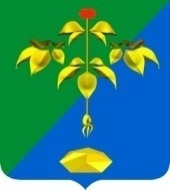 РОССИЙСКАЯ ФЕДЕРАЦИЯПРИМОРСКИЙ КРАЙКОНТРОЛЬНО-СЧЕТНАЯ ПАЛАТА ПАРТИЗАНСКОГО ГОРОДСКОГО ОКРУГА